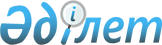 Қалалық мәслихаттың 2011 жылғы 12 желтоқсандағы № 50/440 "2012 - 2014 жылдарға арналған қалалық бюджет туралы" шешіміне өзгерістер енгізу туралыМаңғыстау облысы Ақтау қалалық мәслихатының 2012 жылғы 23 қарашадағы № 7/69 шешімі. Маңғыстау облысының Әділет департаментінде 2012 жылғы 07 желтоқсанда № 2170 тіркелді

      Қазақстан Республикасының 2008 жылғы 04 желтоқсандағы № 95-IV Бюджет кодексінің 106 бабының 3,4 тармақтарына, Қазақстан Республикасының 2001 жылғы 23 қаңтардағы № 148 «Қазақстан Республикасындағы жергілікті мемлекеттік басқару және өзін-өзі  басқару туралы» Заңына сәйкес, қалалық  мәслихат ШЕШІМ ЕТТІ:



      1. Қалалық мәслихаттың 2011 жылғы 12 желтоқсандағы № 50/440 «2012-2014 жылдарға арналған қалалық  бюджет туралы» (нормативтік  құқықтық актілерді мемлекеттік тіркеу Тізілімінде 2011 жылғы 28 желтоқсанда № 11-1-169 болып тіркелген, 2011 жылғы 29 желтоқсандағы № 220-221 «Маңғыстау» газетінде жарияланған) шешіміне келесі өзгерістер енгізілсін:



      «2012-2014 жылдарға арналған қала бюджеті 1 қосымшаға сәйкес, соның ішінде 2012 жылға  келесі көлемдерде бекітілсін:

      кірістер – 15 622 825 мың теңге, оның ішінде:

      салықтық түсімдер бойынша – 11 690 196 мың теңге;

      салықтық емес түсімдер бойынша – 353 566 мың теңге;

      негізгі капиталды сатудан түсетін түсімдер – 534 717 мың теңге;

      трансферттер түсімі бойынша – 3 044 346 мың теңге;

      шығындар – 15 779 226,7  мың теңге;

      3) таза бюджеттік кредиттеу – 4 037 500  мың теңге, соның ішінде:

      бюджеттік кредиттер – 4 037 500  мың теңге;

      бюджеттік кредиттерді өтеу – 0 мың теңге;

      4) қаржы активтерiмен операциялар бойынша сальдо – 166 430 мың теңге, соның ішінде:

      қаржы активтерiн сатып алу – 166 430 мың теңге;

      мемлекеттің қаржы активтерін сатудан түсетін түсімдер – 0 мың теңге;

      5) бюджет тапшылығы (профициті) – 4 360 331,7 мың теңге;

      6) бюджет тапшылығын қаржыландыру (профицитін пайдалану) –  4 360 331,7 мың теңге, соның ішінде:

      қарыздар түсімі – 4 037 500 мың теңге;

      қарыздарды өтеу –  0 мың теңге;

      бюджет қаражатының пайдаланылатын қалдықтары – 322 831,7 мың теңге».



      Көрсетілген шешімнің 1 қосымшасы осы шешімнің 1 қосымшасына сәйкес жаңа редакцияда жазылсын.



      4 тармақ алынып тасталсын.



      8 тармақтағы «10210» саны «10209,3» санымен ауыстырылсын;



      9 тармақтағы 4 қосымша осы шешімнің 2 қосымшасына сәйкес жаңа редақцияда жазылсын.



      2. Осы шешім 2012 жылдың 1 қаңтарынан бастап қолданысқа енгізіледі.       Сессия төрағасы                         Ы. Көшербай      Қалалық мәслихаттың

      хатшысы                                 М. Молдағұлов      «КЕЛІСІЛДІ»      «Ақтау қалалық экономика және

      бюджеттік жоспарлау бөлімі» мемлекеттік

      мекемесінің бастығы

      А. Ким

      23 қараша 2012 жыл

Қалалық мәслихаттың

2012 жылғы 23 қарашадағы

№ 7/69 шешіміне

1-қосымша 

2012 жылға арналған Ақтау қаласының бюджеті

Қалалық мәслихаттың

2012 жылғы 23 қарашадағы

№ 7/69 шешіміне

2-қосымша 

БЮДЖЕТТІК ИНВЕСТИЦИЯЛЫҚ ЖОБАЛАРДЫ (БАҒДАРЛАМАЛАРДЫ) ІСКЕ АСЫРУҒА БАҒЫТТАЛҒАН БЮДЖЕТТІК БАҒДАРЛАМАРҒА БӨЛІНГЕН, 2012 ЖЫЛҒА АРНАЛҒАН ҚАЛАЛЫҚ БЮДЖЕТТІҢ БЮДЖЕТТІК ДАМУ БАҒДАРЛАМАЛАРЫНЫҢ ТІЗБЕСІ
					© 2012. Қазақстан Республикасы Әділет министрлігінің «Қазақстан Республикасының Заңнама және құқықтық ақпарат институты» ШЖҚ РМК
				СанатыСанатыСанатыСанатыСомасы, мың теңгеСыныбыСыныбыСыныбыСомасы, мың теңгеIшкi сыныбыIшкi сыныбыСомасы, мың теңгеАтауыСомасы, мың теңге1. КІРІСТЕР15 622 8251Салықтық түсiмдер11 690 19601Табыс салығы5 606 4572Жеке табыс салығы5 606 45703Әлеуметтік салық2 890 7241Әлеуметтік салық2 890 72404Меншiкке салынатын салықтар2 108 6851Мүлiкке салынатын салықтар1 058 3933Жер салығы348 7644Көлiк құралдарына салынатын салық701 4635Бірыңғай жер салығы6505Тауарларға, жұмыстарға және қызметтерге салынатын ішкі салықтар709 5252Акциздер55 6423Табиғи және басқа ресурстарды пайдаланғаны үшін түсетін түсімдер362 9524Кәсiпкерлiк және кәсiби қызметті жүргiзгенi үшiн алынатын алымдар221 0245Ойын бизнесіне салық69 90708Заңдық мәндi iс-әрекеттердi жасағаны және (немесе) оған уәкілеттігі бар мемлекеттік органдар немесе лауазымды адамдар құжаттар бергені үшін   алынатын міндетті төлемдер374 8051Мемлекеттiк баж374 8052Салықтық емес түсімдер353 56601Мемлекеттік меншіктен түсетін кірістер19 4521Мемлекеттiк кәсiпорындардың таза кiрiсі бөлiгiнің түсiмдері2 4525Мемлекеттік меншігіндегі мүлікті жалға беруден түсетін кірістер17 00002Мемлекеттiк бюджеттен қаржыландырылатын мемлекеттiк мекемелердiң тауарларды (жұмыстарды, қызметтерді) өткiзуiнен түсетін түсiмдер1 5731Мемлекеттiк бюджеттен қаржыландырылатын мемлекеттiк мекемелердiң тауарларды (жұмыстарды, қызметтерді) өткiзуiнен түсетін түсiмдер1 57303Мемлекеттік бюджеттен қаржыландырылатын мемлекеттік мекемелер ұйымдастыратын мемлекеттік сатып алуды өткізуден түсетін ақша түсімдері1 0001Мемлекеттік бюджеттен қаржыландырылатын мемлекеттік мекемелер ұйымдастыратын мемлекеттік сатып алуды өткізуден түсетін ақша түсімдері1 00004Мемлекеттік бюджеттен қаржыландырылатын, сондай-ақ Қазақстан Республикасы Ұлттық Банкінің бюджетінен (шығыстар сметасынан) ұсталатын  және қаржыландырылатын мемлекеттік мекемелер салатын айыппұлдар, өсімпұлдар, санкциялар, өндіріп алулар316 0351Мұнай секторы ұйымдарынан түсетін түсімдерді қоспағанда, мемлекеттік бюджеттен қаржыландырылатын, сондай-ақ Қазақстан Республикасы Ұлттық Банкінің бюджетінен (шығыстар сметасынан) ұсталатын  және қаржыландырылатын мемлекеттік мекемелер салатын айыппұлдар, өсімпұлдар, санкциялар, өндіріп алулар316 03506Басқа да салықтық емес түсімдер15 5061Басқа да салықтық емес түсімдер15 5063Негізгі капиталды сатудан түсетiн түсімдер534 71701Мемлекеттiк мекемелерге бекітілген мемлекеттiк мүлiктi сату74 0001Мемлекеттiк мекемелерге бекітілген мемлекеттiк мүлiктi сату74 00003Жерді және материалдық емес активтерді сату 460 7171Жерді сату 416 1452Материалдық емес активтерді сату44 5724Трансферттердің түсімдері3 044 34602Мемлекеттік басқарудың жоғары тұрған органдарынан түсетін трансферттер3 044 3462Облыстық бюджеттен түсетін трансферттер3 044 346Функционалдық топФункционалдық топФункционалдық топФункционалдық топСомасы, мың тенгеБюджеттік бағдарлама әкімшілігіБюджеттік бағдарлама әкімшілігіБюджеттік бағдарлама әкімшілігіСомасы, мың тенгеБағдарламаБағдарламаСомасы, мың тенгеАтауыСомасы, мың тенге2. ШЫҒЫНДАР15 779 226,701Жалпы сипаттағы мемлекеттік қызметтер 171 385112Қалалық мәслихаттың аппараты15 705001Аудан мәслихатының қызметін қамтамасыз ету жөніндегі қызметтер15 705122Қала әкімінің аппараты79 749001Аудан (облыстық маңызы бар қала) әкімінің қызметін қамтамасыз ету жөніндегі қызметтер76 849003Мемлекеттік органның күрделі шығыстары2 900123Өмірзақ селосы әкімінің  аппараты12 606001Қаладағы аудан, аудандық маңызы бар қаланың, кент, ауыл (село), ауылдық (селолық) округ әкімінің қызметін қамтамасыз ету жөніндегі қызметтер11 616022Мемлекеттік органның күрделі шығыстары150024Ақпараттық жүйелер құру840452Қаржы бөлімі52 264001Ауданның (областық маңызы бар қаланың) бюджетін орындау және ауданның (облыстық маңызы бар қаланың) коммуналдық меншігін басқару саласындағы мемлекеттік саясатты іске асыру жөніндегі қызметтер19 437003Салық салу мақсатында мүлікті бағалауды жүргізу9 250004Біржолғы талондарды беру жөніндегі жұмысты ұйымдастыру және біржолғы талондарды сатудан түскен сомаларды толық алынуын қамтамасыз ету17 315011Коммуналдық меншікке түскен мүлікті есепке алу, сақтау, бағалау және сату 5 645018Мемлекеттік органның күрделі шығыстары617453Экономика және бюджеттік жоспарлау бөлімі11 061001Экономикалық саясатты, мемлекеттік жоспарлау жүйесін қалыптастыру мен дамыту және ауданды (облыстық маңызы бар қаланы) басқару саласындағы мемлекеттік саясатты іске асыру жөніндегі қызметтер10 754004Мемлекеттік органның күрделі шығыстары30702Қорғаныс13 403122Аудан әкімінің аппараты13 403005Жалпыға бірдей әскери міндетті атқару шеңберіндегі іс-шаралар13 40303Қоғамдық тәртіп, қауіпсіздік, құқықтық, сот, қылмыстық-атқару қызметі622 368458Ауданның  тұрғын үй-коммуналдық шаруашылығы, жолаушылар көлігі және автомобиль жолдары бөлімі73 142021Елдi мекендерде жол қозғалысы қауiпсiздiгін қамтамасыз ету73 142467Ауданның (облыстық маңызы бар қаланың) құрылыс бөлімі549 226066Қоғамдық тәртіп пен қауіпсіздік объектілерін салу549 22604Білім беру8 131 458464Ауданның білім бөлімі8 040 700001Жергілікті деңгейде білім беру саласындағы мемлекеттік саясатты іске асыру жөніндегі қызметтер24 429003Жалпы білім беру4 043 480005Ауданның (облыстык маңызы бар қаланың) мемлекеттік білім беру мекемелер үшін оқулықтар мен оқу-әдiстемелiк кешендерді сатып алу және жеткізу96 439006Балаларға қосымша білім беру289 059007Аудандық (қалалық) ауқымдағы мектеп олимпиадаларын және мектептен тыс іс-шараларды өткiзу15 193009Мектепке дейінгі тәрбиелеу мен оқытуды қамтамасыз ету1 568 331012Мемлекеттік органның күрделі шығыстары450015Республикалық бюджеттен берілетін рансферттер есебінен жетім баланы (жетім балаларды) және ата-аналарының қамқорынсыз қалған баланы (балаларды) күтіп-ұстауға асыраушыларына  ай сайынғы ақшалай қаражат төлемдері38 832020Республикалық бюджеттен берілетін трансферттер есебінен үйде оқытылатын мүгедек балаларды жабдықпен, бағдарламалық қамтыммен қамтамасыз ету 46 497021Республикалық бюджеттен берілетін  нысаналы трансферттер есебінен жалпы үлгідегі, арнайы (түзетү), дарынды балалар үшін мамандандырылған, жетім балалар мен ата-аналарының қамқорынсыз қалған балалар үшін балабақшалар, шағын орталықтар, мектеп интернаттары, кәмелеттік жаска толмағандарды бейімдеу орталықтары тәрбиешілеріне біліктілік санаты үшін қосымша ақының мөлшерін ұлғайту20 610040Мектепке дейінгі білім беру ұйымдарында мемлекеттік білім беру тапсырысын іске асыруға235 790063Республикалық бюджеттен берілетін трансферттер есебінен "Назарбаев Зияткерлік мектептері" ДБҰ-ның оқу бағдарламалары бойынша біліктілікті арттырудан өткен мұғалімдерге еңбекақыны арттыру3 655064Республикалық бюджеттен берілетін нысаналы трансферттер есебінен  жалпы үлгідегі, арнайы (түзету), дарынды балалар үшін мамандандырылған, жетім балалар мен ата-аналарының қамқорынсыз қалған балалар үшін бастауыш, негізгі орта,  жалпы орта білім: мектеп, мектеп-интернаттар ұйымдарының мұғалімдеріне біліктілік санаты үшін қосымша ақының мөлшерін ұлғайту95 665067Ведомстволық бағыныстағы мемлекеттік мекемелерінің және ұйымдарының күрделі шығыстары1 562 270467Құрылыс бөлімі90 758037Білім беру объектілерін салу және реконструкциялау90 75806Әлеуметтік көмек және әлеуметтік қамтамасыз ету605 964123Өмірзақ селосы әкімінің  аппараты465003Мұқтаж азаматтарға үйінде әлеуметтік көмек көрсету465451Жұмыспен қамту және әлеуметтік бағдарламалар бөлімі601 763001Жергілікті деңгейде жұмыспен қамтуды қамтамасыз ету және халық үшін әлеуметтік бағдарламаларды іске асыру саласындағы мемлекеттік саясатты іске асыру жөніндегі қызметтер 54 846002Еңбекпен қамту бағдарламасы102 855005Мемлекеттік атаулы әлеуметтік көмек16 592006Тұрғын үй көмегі32 990007Жергілікті өкілетті органдардың шешімі бойынша мұқтаж азаматтардың жекелеген топтарына әлеуметтік көмек215 846010Үйден тәрбиеленіп оқытылатын мүгедек балаларды материалдық қамтамасыз ету5 777011Жәрдемақыларды және басқа да әлеуметтік төлемдерді есептеу, төлеу мен жеткізу бойынша қызметтерге ақы төлеу1 401013Белгіленген тұрғылықты жері жоқ тұлғаларды әлеуметтік бейімдеу31 766014Мұқтаж азаматтарға үйде әлеуметтік көмек көрсету 80 58601618 жасқа дейінгі балаларға мемлекеттік жәрдемақылар6 883017Мүгедектерді оңалту жеке бағдарламасына сәйкес, мұқтаж мүгедектерді міндетті гигиеналық құралдармен және ымдау тілі мамандарының қызмет көрсетуін, жеке көмекшілермен қамтамасыз ету32 304021Мемлекеттік органның күрделі шығыстары400023Жұмыспен қамту орталықтарының қызметін қамтамасыз ету15 350067Ведомстволық бағыныстағы мемлекеттік мекемелерінің және ұйымдарының күрделі шығыстары4 167464Білім беру бөлімі3 736008Жергілікті өкілдік органдардың шешімі бойынша білім беру ұйымдарының күндізгі оқу нысанында білім алушылар мен тәрбиеленушілерді қоғамдық көлікте (таксиден басқа) жеңілдікпен жол жүру түрінде әлеуметтік қолдау 3 73607Тұрғын үй -коммуналдық шаруашылық4 076 146,4123Өмірзақ селосы әкімінің  аппараты25 689008Елді мекендердің көшелерін жарықтандыру5 229009Елді мекендердің санитариясын қамтамасыз ету11 532011Елді мекендерді абаттандыру мен көгалдандыру8 928467Құрылыс бөлімі2 847 169,4003Мемлекеттік коммуналдық тұрғын үй қорының тұрғын үйін жобалау, салу және (немесе) сатып алу867 562004Инженерлік коммуникациялық инфрақұрылымды жобалау,дамыту, жайластыру және (немесе) сатып алу405 223,4005Коммуналдық шаруашылықты дамыту88 182006Сумен жабдықтау және су бұру  жүйесін дамыту1 074 874007Қаланы және елді мекендерді абаттандыруды дамыту411 328458Тұрғын үй коммуналдық шаруашылығы, жолаушылар көлігі және автомобиль жолдары бөлімі1 195 652003Мемлекеттік тұрғын үй қорының сақталуын ұйымдастыру45005Авариялық және ескі тұрғын үйлерді бұзу4 100012Сумен жабдықтау және су бұру  жүйесінің  жұмыс істеуі11 261015Елді мекендердің көшелерін жарықтандыру143 867016Елді мекендердің санитариясын қамтамасыз ету370 558017Жерлеу орындарын күтіп ұстау және туысы жоқтарды жерлеу10 683018Елді мекендерді абаттандыру және көгалдандыру615 741026Ауданның (облыстық маңызы бар қаланың) коммуналдық меншігіндегі жылу жүйелерін қолдануды ұйымдастыру39 397479Тұрғын-үй инспекциясы бөлімі7 636001Жергілікті деңгейде тұрғын-үй қоры саласындағы мемлекеттік саясатты іске асыру жөніндегі қызметтер6 436005Мемлекеттік органның күрделі шығыстары1 20008Мәдениет, спорт, туризм және ақпараттық кеңістік325 657455Мәдениет және тілдерді дамыту бөлімі264 984001Жергілікті деңгейде тілдерді және мәдениетті дамыту саласындағы мемлекеттік саясатты іске асыру жөніндегі қызметтер8 859003Мәдени-демалыс жұмысын қолдау223 176006Аудандық (қалалық) кітапханалардың жұмыс істеуі32 949456Ішкі саясат бөлімі41 551001Жергілікті деңгейде аппарат, мемлекеттілікті нығайту және азаматтардың әлеуметтік сенімділігін қалыптастыру саласында мемлекеттік саясатты іске асыру жөніндегі қызметтер15 792002Газеттер мен журналдар арқылы мемлекеттік ақпараттық саясат жүргізу жөніндегі қызметтер16 504003Жастар саясаты саласындағы өңірлік бағдарламаларды iске асыру1 405005Телерадио хабарларын тарату арқылы мемлекеттік ақпараттық саясатты жүргізу жөніндегі қызметтер7 850465Дене шынықтыру және спорт бөлімі19 122001Жергілікті деңгейде  дене шынықтыру және спорт саласындағы мемлекеттік саясатты іске асыру жөніндегі қызметтер6 398004Мемлекеттік органның күрделі шығыстары135006Аудандық (облыс маңызы бар қалалық) деңгейде спорттық жарыстар өткізу8 104007Әртүрлі спорт түрлері бойынша ауданның (облыстық маңызы бар қаланың) құрама командаларының мүшелерін дайындау және олардың облыстық спорт жарыстарына қатысуы4 48509Отын-энергетика кешені және жер қойнауын пайдалану226 242467Құрылыс бөлімі226 242009Жылу-энергетикалық жүйені дамыту226 24210Ауыл, су, орман, балық шаруашылығы, ерекше қорғалатын табиғи аумақтар, қоршаған ортаны және жануарлар дүниесін қорғау, жер қатынастары34 711453Экономика және бюджеттік жоспарлау бөлімі227099Мамандардың әлеуметтік көмек көрсетуі жөніндегі шараларды іске асыру227474Ауыл шаруашылығы және ветеринария бөлімі8 639001Жергілікті деңгейде ауыл шаруашылығы және ветеринария саласындағы мемлекеттік саясатты іске асыру жөніндегі қызметтер8 069012Ауыл шаруашылығы  жануарларын бірдейлендіру  жөніндегі іс-шараларды жүргізу86013Эпизоотияға қарсы іс-шаралар жүргізу484463Жер қатынастары бөлімі25 845001Аудан (облыстық манызы бар қала) аумағында жер қатынастарын реттеу саласындағы мемлекеттік саясатты іске асыру жөніндегі қызметтер17 774003Елдi мекендердi жер-шаруашылық орналастыру4 947004Жердi аймақтарға бөлу жөнiндегi жұмыстарды ұйымдастыру3 12411Өнеркәсіп, сәулет, қала құрылысы және құрылыс қызметі60 969467Құрылыс бөлімі19 465001Жергілікті деңгейде құрылыс саласындағы мемлекеттік саясатты іске асыру жөніндегі қызметтер19 385017Мемлекеттік органның күрделі шығыстары80468Сәулет және қала құрылысы бөлімі41 504001Жергілікті деңгейде сәулет және қала құрылысы саласындағы мемлекеттік саясатты іске асыру жөніндегі қызметтер12 684003Ауданның қала құрылысы даму аумағын және елді мекендердің бас жоспарлары схемаларын әзірлеу28 300Мемлекеттік органның күрделі шығыстары52012Көлік және коммуникация378 917458Тұрғын үй коммуналдық шаруашылығы, жолаушылар көлігі және автомобиль жолдары бөлімі378 917022Көлік инфрақұрылымын дамыту118 995023Автомобиль жолдарының жұмыс істеуін қамтамасыз ету259 92213Өзгелер906 861,3469Кәсіпкерлік бөлімі29 453001Жергілікті деңгейде кәсіпкерлік пен өнеркәсіпті дамыту саласындағы мемлекеттік саясатты іске асыру жөніндегі қызметтер9 501003Кәсіпкерлік қызметті қолдау 19 952452Қаржы бөлімі10 209,3012Ауданның (облыстық маңызы бар қаланың) жергілікті атқарушы органының резерві 10 209,3453Экономика және бюджеттік жоспарлау бөлімі5 500003Жергілікті бюджеттік инвестициялық жобалардың және концессиялық жобалардың техникалық-экономикалық  негіздемелерін әзірлеу және оған сараптама жүргізу 5 500458Тұрғын үй коммуналдық шаруашылығы, жолаушылар көлігі және автомобиль жолдары бөлімі80 182001Жергілікті деңгейде тұрғын үй-коммуналдық шаруашылығы, жолаушылар көлігі және автомобиль жолдары саласындағы мемлекеттік саясатты іске асыру жөніндегі қызметтер31 382067Ведомстволық бағыныстағы мемлекеттік мекемелерінің және ұйымдарының күрделі шығыстары48 800467Құрылыс бөлімі781 517077"Өңірлерді дамыту" бағдарламасы шеңберінде инженерлік инфрақұрылымын дамыту781 51715Трансферттер225 145452Қаржы бөлімі225 145006Пайдаланылмаған (толық пайдаланылмаған) нысаналы трансферттерді қайтару225 1453. ТАЗА БЮДЖЕТТІК КРЕДИТТЕУ 4 037 500Бюджеттік кредиттер 4 037 500458Тұрғын үй коммуналдық шаруашылығы, жолаушылар көлігі және автомобиль жолдары бөлімі500 000039Кондоминиум объектілерінің жалпы мүлкіне жөндеу жүргізуге арналған бюджеттік кредиттер500 000467Құрылыс бөлімі3 537 500019Тұрғын үй салу3 537 500Бюджеттік кредиттерді өтеу 04. ҚАРЖЫ АКТИВТЕРІМЕН ОПЕРАЦИЯЛАР БОЙЫНША САЛЬДО166 430Қаржы активтерін сатып алу166 43013Өзгелер166 430452Қаржы бөлімі9 650014Заңды тұлғалардың жарғылық капиталын қалыптастыру немесе ұлғайту 9 650458Тұрғын үй коммуналдық шаруашылығы, жолаушылар көлігі және автомобиль жолдары бөлімі156 780065Заңды тұлғалардың жарғылық капиталын қалыптастыру немесе ұлғайту 156 780Мемлекеттің қаржы активтерін сатудан түсетін түсімдер05. БЮДЖЕТ ТАПШЫЛЫҒЫ (ПРОФИЦИТІ)-4 360 331,76. БЮДЖЕТ ТАПШЫЛЫҒЫН ҚАРЖЫЛАНДЫРУ (ПРОФИЦИТІН ПАЙДАЛАНУ)4 360 331,77Қарыздар түсімі4 037 50001Мемлекеттік ішкі қарыздар4 037 5002Қарыз алу келісім-шарттары4 037 50016Қарыздарды өтеу0Бюджет қаражатының пайдаланылатын қалдықтары322 831,7Функционалдық топФункционалдық топФункционалдық топФункционалдық топБюджеттік бағдарлама әкімшілігіБюджеттік бағдарлама әкімшілігіБюджеттік бағдарлама әкімшілігіБағдарламаБағдарламаАтауыИнвестициялық жобалар
03Қоғамдық тәртіп, қауіпсіздік, құқық, сот, қылмыстық-атқару қызметі467Құрылыс бөлімі066Қоғамдық тәртіп пен қауіпсіздік объектілерін салу04Білім беру467Құрылыс бөлімі037Білім беру объектілерін салу және реконструкциялау07Тұрғын үй-коммуналдық шаруашылық467Құрылыс бөлімі003Мемлекеттік коммуналдық тұрғын үй қорының тұрғын үйін жобалау, салу және (немесе) сатып алу004Инженерлік коммуникациялық инфрақұрылымды жобалау,дамыту, жайластыру және (немесе) сатып алу005Коммуналдық шаруашылығын дамыту006Сумен жабдықтау және су бұру  жүйесін дамыту007Қаланы және елді мекендерді абаттандыруды дамыту09Отын-энергетика кешені және жер қойнауын пайдалану467Құрылыс бөлімі009Жылу-энергетикалық жүйені дамыту12Көлік және коммуникация458Тұрғын үй коммуналдық шаруашылығы, жолаушылар көлігі және автомобиль жолдары бөлімі022Көлік инфрақұрылымын дамыту13Өзгелер467Құрылыс бөлімі077"Өңірлерді дамыту" бағдарламасы шеңберінде инженерлік инфрақұрылымын дамытуИнвестициялық бағдарламалар
01Жалпы сипаттағы мемлекеттік қызметтер 123Өмірзақ селосы әкімінің  аппараты024Ақпараттық жүйелер құру13Өзгелер452Қаржы бөлімі014Заңды тұлғалардың жарғылық капиталын қалыптастыру немесе ұлғайту 458Тұрғын үй коммуналдық шаруашылығы, жолаушылар көлігі және автомобиль жолдары бөлімі065Заңды тұлғалардың жарғылық капиталын қалыптастыру немесе ұлғайту 